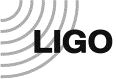 Statement of WorkC-1202755-v1 Note to LIGO users: all red text in this template is font type ‘hidden’ and comprises instructions to complete the SOW.  Easier than deleting them, you can hide all red text before saving.  In Word 2010, click File, Options (on the left side), Display (on the left side), and then unclick “Hidden Text”. The “TEMPLATE” watermark can be removed by clicking Page Layout, Watermark, and then Remove Watermark.Scope (LIGO Optical Levers)This Statement of Work is for the fabrication of sheet metal enclosures for the ITM, ETM, PR3, and SR3 Optical Lever Pylon transmitter pylons as well as the HAM table and Beam Splitter optical lever transceivers. These enclosures will bolt to the optical lever mounting plates on the top of the pylons or on the platforms in the case of the beam splitter optical levers. These enclosures isolate and protect the mechanisms and electronics contained inside.Briefly describe the work.  For example: Fabrication of Vacuum Pod components for Advanced LIGO BSC-ISI Seismometers.  Document AccessMany supplemental documents and specifications are incorporated into and made a part this Statement of Work.  Click on the document links to access these documents from the LIGO Document Control Center (DCC) or go on line to the LIGO Public DCC at https://dcc.ligo.org/ to access the DCC#.  Commercial Terms and Applicable LIGO Specifications: Note: The documents listed below are invoked for this Statement of Work and comprise additional requirements which are integral to this Statement of Work.Important: C080185 and Q0900001 apply to all SOWs. Add/delete others as appropriate.Check to be sure the latest revisions are specified below (please notify QAME or Systems if this template needs to be updated).LIGO-C080185-v1	LIGO Commercial Items or Services Contract General ProvisionsLIGO-Q0900001-v5 	Advanced LIGO Supplier Quality RequirementsLIGO-Q1100003-v1	Acceptable Quality Level (AQL) for Inspection of LIGO ComponentsQuality System:Referring to the above referenced LIGO Specification Q0900001, Suppliers should include a copy of their current ISO 9001, AS9100, or TS16949 certification in their bid package.  Suppliers lacking current certification should send a copy of their Quality Manual with their bid package.  Parts/Assemblies to be manufactured, Quantity Required, and Inspection requirements:Note: refer to Section 8.0 for delivery schedule and locationList all parts to be made, including the public hyperlink to the latest revision, and the total quantity required.  If you have more than ten parts, create a separate drawing document posted to the DCC as a public document, and link here.  Note: refer to LIGO-Q1100003-v1 for the AQL table.Table 1Note 1: Care should be given to the selection of the AQL number.  Consider the amount of time (which equals cost) required to 100% inspect a given number of parts.  Contact QAME for advice.Note 2: Additional inspection instructions beyond the AQL number can be given – such as 100% inspection of all threaded holes.Manufacturing: Requirements:Suppliers must refer to the LIGO Specifications referenced in Section 3 for additional, and in some cases, non-industry standard requirements.Sub-Contracted Work:LIGO expects that at least 2/3 (by dollar value) of the contracted work be performed by the Supplier named on the Purchase Order.  The Supplier shall be responsible for all sub-contracted work.  Precedence:The drawings typically represent the finished part as needed for use in service.  There may be requirements on the drawing (such as coatings) which are specifically defined as not the responsibility of the supplier in this SOW.  Suppliers should always contact a LIGO representative to resolve any discrepancies uncertainties in the documentation or instructions.Special Instructions: noneAdd special manufacturing notesEnd Item Data Package:  Add/delete lines as necessaryBefore delivery of the parts, the Supplier shall provide the following data, as a minimum: Any as-built modifications (with approval of the LIGO Contracting Officer) as mark-ups to the drawingsMaterial certificationsInspection reports of all dimensional features for the number of parts specified per the AQL number and referenced in the AQL table LIGO-Q1100003-v1 and any other inspection requirements detailed in Section 5 of this SOWCertificate of compliance for each part number stating conformance to contract and drawing requirementsDelivery Requirements:Shipping Containers and Packaging:The contractor is responsible for providing shipping containers and transportation which protects these parts from damage from the transportation environment (weather, handling, accidents, etc.).  Mating edges of parts should be especially protected from damage during shipping.Note any special packaging requirements here (i.e., wrap in UHV foil and Ameristat).Shipping Destination(s):The deliveries are FOB at these destinations, i.e. the Supplier has the responsibility for shipping title and control of goods until they are delivered and the transportation has been completed. The contractor selects the carrier and is responsible for the risk of transportation and for filing claims for loss or damage.Delete shipping destinations that don’t apply to this SOW.  Be sure to reference the shipping abbreviations (i.e., LLO) in the Delivery Schedule if there is more than one shipping destination.These items will be shipped to:LIGO Livingston Observatory (LLO)		LIGO Hanford Observatory (LHO)
Attn: 	Chris Guido / Mike Vargas				Attn: Thomas Vo / Terry Santini
19100 LIGO Lane 				127124 North Route 10
Livingston, LA 70754 				Richland, WA  99354Delivery Schedule:Table 2Insert a list or table detailing the delivery requirements (by P/N, as necessary).  Delivery should be specified in weeks ARO (after receipt of order).  Please also specify the shipping destination (i.e. LLO).  Note any first article requirements.  If applicable, the SOW must state upfront that LIGO wants to assemble the first articles for fit check before the rest of the order is completed. Drawing #Part DescriptionTotal Qty:AQL number(Inspection Frequency)LIGO-D1200463-v1aLIGO, AOS, OpLev Xcvr Pylon Enclosure Assy.1510LIGO-D1100209-v2aLIGO, AOS, OpLev Xmtr Pylon Enclosure Assy.186.5Item NumDrawing Number Description ASSEMBLY "D" NUMBER COMPONENTS BOM ASSEMBLY DELIVERY QUANTITIES & SCHEDULE ASSEMBLY DELIVERY QUANTITIES & SCHEDULE Item NumDrawing Number Description ASSEMBLY "D" NUMBER COMPONENTS BOM LIGO Hanford, WA LIGO Livingston, LA Item NumDrawing Number Description ASSEMBLY "D" NUMBER COMPONENTS BOM July 2, 2012July 16, 20121D1200463-v1OpLev Xcvr Enclosure Assy.D1200463-101D1200463-102D1200463-1031052D1100209-v2OpLev Xmtr Enclosure Assy.D1100209-101D1100209-102D1100209-103126